                    Ardrossan South Larder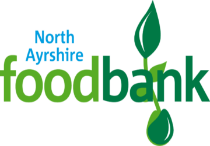            Family composition / ALLERGEN SURVEYName:                                                    Membership No.How many are in your household?Adults (18+)    [     ]  Babies   [   ] Preschool [   ] Primary [   ] Secondary [   ]Tick each allergen relevant to you or another household member. If necessary, use more than one form.  If an allergen is not listed please declare under others.Adult  Eggs	Fish		Lupin	Milk	Vegetarian	VeganPeanuts	Sesame	Soya	Tree Nuts		Mustard	GlutenCelery 	Vegetarian	Vegan	Wheat		Celeriac	CitrusSulphur Dioxide (Preservative Found in some dried Fruit)Crustacean (i.e:prawns, crab, lobster, crayfish)Molluscs (i.e clams, snails, mussels, whelks, oysters, squids)OtherChild  Eggs	Fish		Lupin	Milk	Vegetarian	VeganPeanuts	Sesame	Soya	Tree Nuts		Mustard	GlutenCelery 	Vegetarian	Vegan	Wheat		Celeriac	CitrusSulphur Dioxide (Preservative Found in some dried Fruit)Crustacean (i.e:prawns, crab, lobster, crayfish)Molluscs (i.e clams, snails, mussels, whelks, oysters, squids)Other